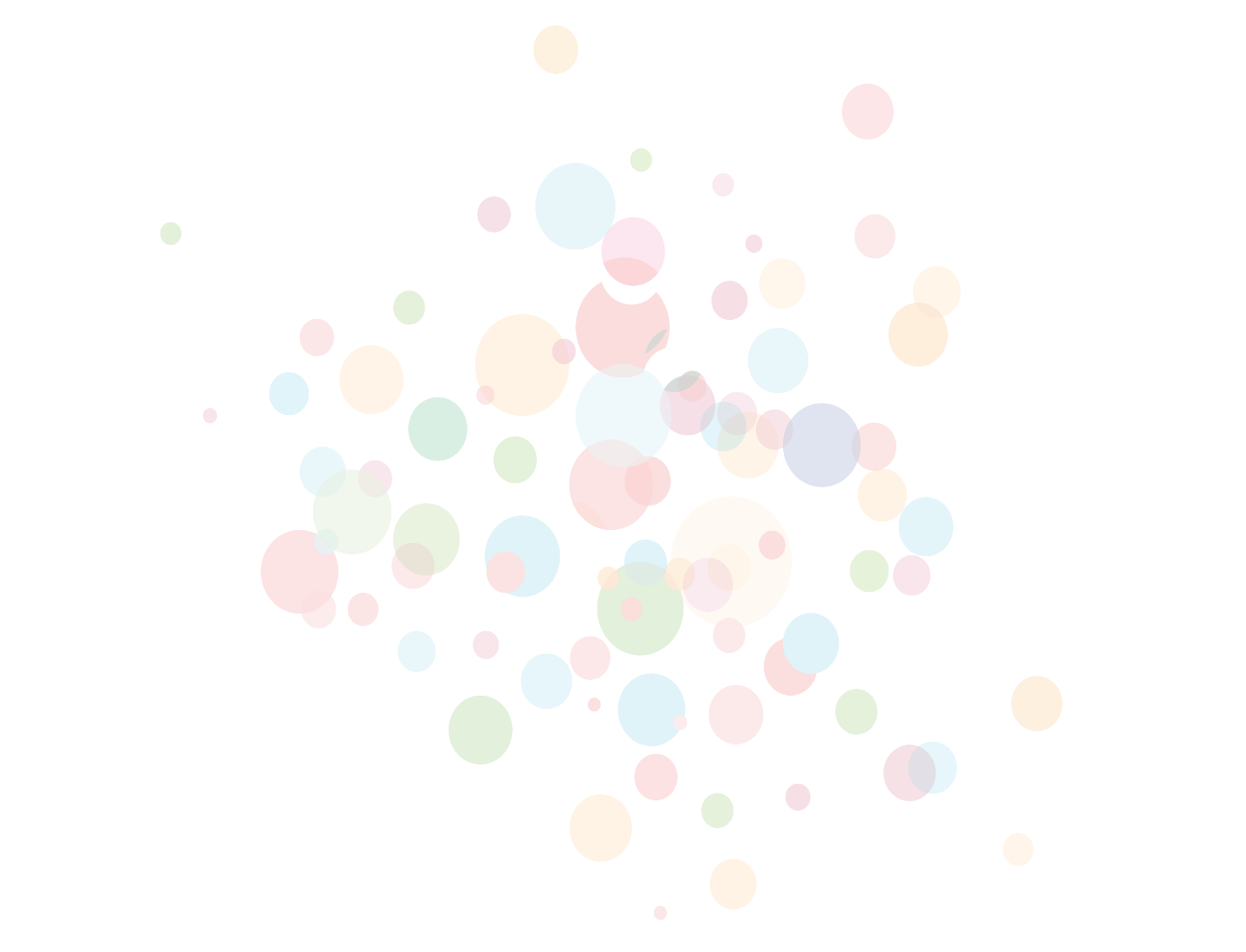 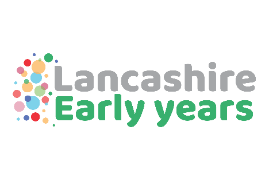 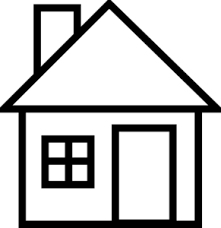 Summative assessment judgements – Development Matters Indicate the age phase that best fits the child`s stage of development.Date CompletedBirth - 3 years old3 - 4 years oldPersonal, Socialand Emotional DevelopmentPhysical DevelopmentCommunication and LanguageLiteracy  MathematicsUnderstanding the World Expressive Arts and DesignComment on how the child learns - the Characteristics of Effective Learning,  schemas etc: Comment on how the child learns - the Characteristics of Effective Learning,  schemas etc: Comment on how the child learns - the Characteristics of Effective Learning,  schemas etc: Comment on how the child learns - the Characteristics of Effective Learning,  schemas etc: 